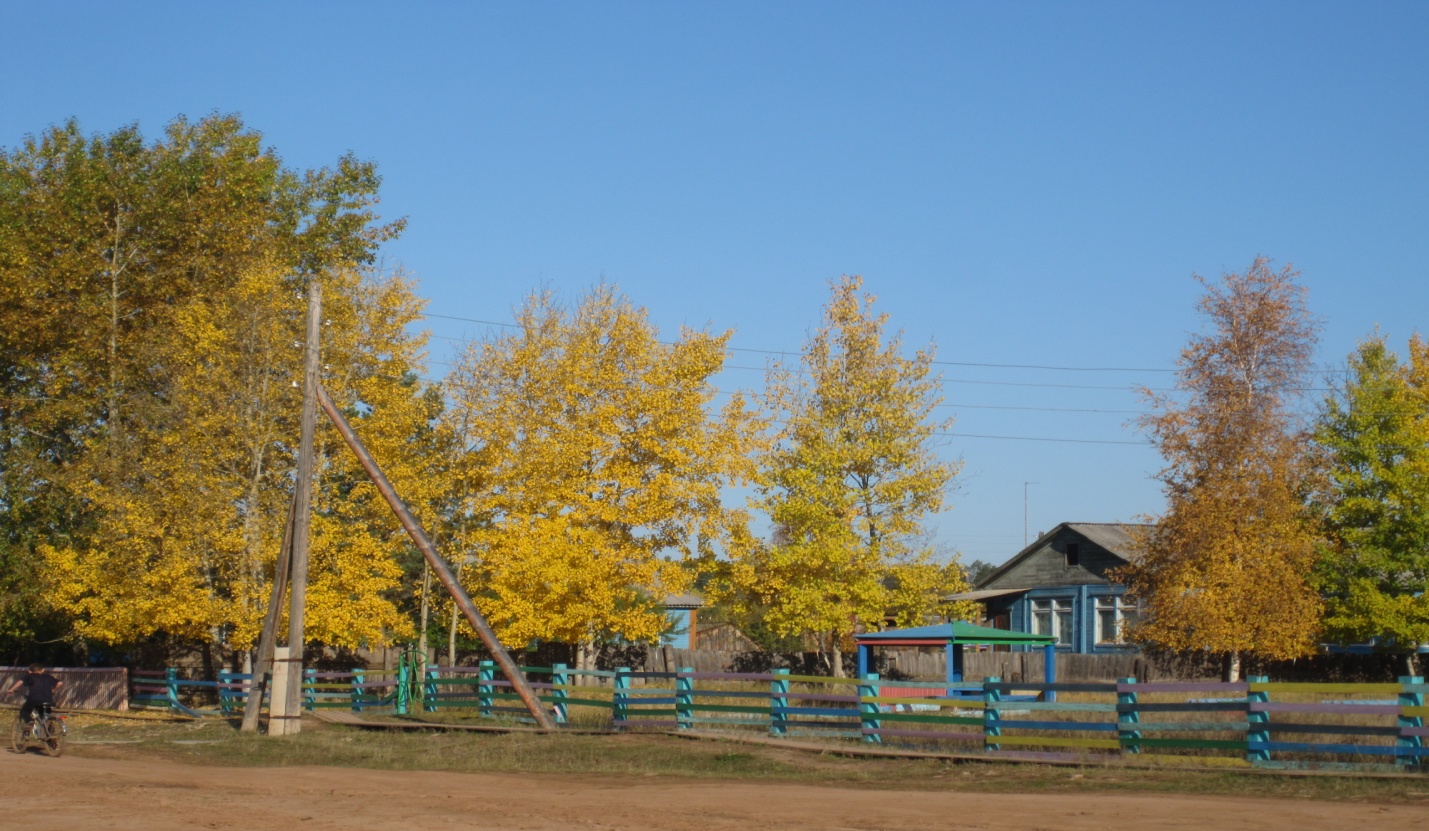 № 9 от 24.09.2016г.РОССИЙСКАЯ  ФЕДЕРАЦИЯИркутская областьНижнеилимский муниципальный районДума  Брусничного сельского поселенияНижнеилимского района      От «23» сентября_ .      Брусничное сельское  поселение«О внесении изменений в Решение Думы     Брусничного сельского поселенияНижнеилимского района «О бюджете Брусничногомуниципального образования на 2016 год» от 28.12.2015 №54     В соответствии со статьей 153 БК РФ,  Положением о бюджетном процессе в Брусничном муниципальном образовании, Уставом Брусничного муниципального образования, Дума Брусничного сельского поселения Нижнеилимского районаРЕШИЛА:           Внести в Решение Думы Брусничного сельского поселения Нижнеилимского района от 28.12.2015г. №54 «О бюджете Брусничного муниципального образования на 2016 год» (с последующими изменениями и дополнениями) следующие изменения:Пункт 1 изложить в следующей редакции:Утвердить основные характеристики бюджета Брусничного муниципального образования на 2016 год:          общий объем доходов бюджета в сумме 4 785,9 тыс. рублей, в том числе безвозмездные поступления в сумме – 4 299,7 тыс. рублей, из них объем межбюджетных трансфертов, получаемых из других бюджетов бюджетной системы Российской Федерации, в сумме  4 299,7 тыс. рублей.           общий объем расходов бюджета в сумме  5 092,8 тыс. рублей.          размер дефицита бюджета Брусничного муниципального образования в сумме 306,9 тыс. рублей.         Установить, что превышение дефицита бюджета Брусничного муниципального образования над ограничениями установленными статьей 92.1 Бюджетного Кодекса Российской Федерации, осуществлено в пределах суммы снижения остатков средств на счете по учету средств бюджета Брусничного МО в объеме 271,0 тыс. руб. Утвердить размер дефицита бюджета Брусничного муниципального образования в сумме 35,9 тыс. рублей, или 7,4 % утвержденного общего годового объема доходов бюджета Брусничного муниципального образования без учета утвержденного объема безвозмездных поступлений.2.  Приложения № 1, 4, 5, 6, 8  изложить в новой редакции.3.  Данное решение опубликовать в СМИ.Глава муниципального образования                                                            В.Л.БелецкийПриложение № 1к решению Думы Брусничного сельского поселения Нижнеилимского района «О внесении изменений в Решение Думы Брусничного сельского поселения Нижнеилимского района «О бюджете Брусничного муниципального образования на  2016 год» от 28.12.2015г. №54 »
от " 23  " сентября  2016г. № 46ВНЕСЕНИЕ ИЗМЕНЕНИЙ И ДОПОЛНЕНИЙ В ДОХОДНУЮ ЧАСТЬ БЮДЖЕТА
БРУСНИЧНОГО МУНИЦИПАЛЬНОГО ОБРАЗОВАНИЯ НА 2016 ГОД.Приложение № 4 к решению Думы Брусничного сельского поселения Нижнеилимского района «О внесении изменений в Решение Думы Брусничного сельского поселения Нижнеилимского района «О бюджете Брусничного муниципального образования на  2016 год» от 28.12.2015г. №54 » от "23" сентября  2016г. № 46РАСПРЕДЕЛЕНИЕ БЮДЖЕТНЫХ АССИГНОВАНИЙ 
БЮДЖЕТА БРУСНИЧНОГО МУНИЦИПАЛЬНОГО ОБРАЗОВАНИЯ
ПО РАЗДЕЛАМ И ПОДРАЗДЕЛАМ 
КЛАССИФИКАЦИИ РАСХОДОВ БЮДЖЕТОВ НА 2016 ГОДПриложение № 5к решению Думы Брусничного сельского поселения Нижнеилимского района «О внесении изменений в Решение Думы Брусничного сельского поселения Нижнеилимского района «О бюджете Брусничного муниципального образования на  2016 год» от 28.12.2015г. №54 » от " 23 " сентября  2016г. № 46РАСПРЕДЕЛЕНИЕ БЮДЖЕТНЫХ АССИГНОВАНИЙ ПО РАЗДЕЛАМ, ПОДРАЗДЕЛАМ, ЦЕЛЕВЫМ СТАТЬЯМ И ГРУППАМ (ГРУППАМ И ПОДГРУППАМ) ВИДОВ РАСХОДОВ КЛАССИФИКАЦИИ РАСХОДОВ БЮДЖЕТОВ НА 2016 ГОДБРУСНИЧНОГО МУНИЦИПАЛЬНОГО ОБРАЗОВАНИЯПриложение № 6 к решению Думы Брусничного сельского поселения Нижнеилимского района «О внесении изменений в Решение Думы Брусничного сельского поселения Нижнеилимского района «О бюджете Брусничного муниципального образования на  2016 год» от 28.12.2015г. №54 »от " 23 " сентября 2016г. № 46ВЕДОМСТВЕННАЯ СТРУКТУРА РАСХОДОВ БЮДЖЕТА 
БРУСНИЧНОГО МУНИЦИПАЛЬНОГО ОБРАЗОВАНИЯ НА 2016 ГОДПриложение № 8к решению Думы Брусничного сельского поселения Нижнеилимского района «О внесении изменений в Решение Думы Брусничного сельского поселения Нижнеилимского района «О бюджете Брусничного муниципального образования на  2016 год» от 28.12.2015г. №54 »
от " 23 " сентября 2016г. № 46ИСТОЧНИКИ ВНУТРЕННЕГО ФИНАНСИРОВАНИЯ ДЕФИЦИТА БЮДЖЕТА БРУСНИЧНОГО МУНИЦИПАЛЬНОГО ОБРАЗОВАНИЯ  НА 2016 ГОД.Справочная № 1к решению Думы Брусничного сельского поселения Нижнеилимского района«О внесении изменений в Решение Думы Брусничного сельского поселения Нижнеилимского района«О бюджете Брусничного муниципального образования на  2016 год» от 28.12.2015г. №54 »от "  23 " сентября 2016г. № 46.РАСЧЁТ ПО ФУНКЦИОНАЛЬНОЙ СТРУКТУРЕ РАСХОДОВ
БЮДЖЕТА БРУСНИЧНОГО МУНИЦИПАЛЬНОГО ОБРАЗОВАНИЯ  НА 2016 ГОД.РОССИЙСКАЯ  ФЕДЕРАЦИЯИРКУТСКАЯ ОБЛАСТЬНИЖНЕИЛИМСКИЙ МУНИЦИПАЛЬНЫЙ РАЙОНДУМА БРУСНИЧНОГО СЕЛЬСКОГО ПОСЕЛЕНИЯРЕШЕНИЕот « 23»  сентября 2016 г.  № 47п. Брусничный«Об утверждении Положения об оплате труда Главы Брусничного сельского поселения»     В соответствии с Законом Иркутской области от 17.12.2008 года № 122-оз «О гарантиях осуществления полномочий депутата, члена выборного органа местного самоуправления, выборного должностного лица местного самоуправления в Иркутской области», постановлением Правительства Иркутской области от 27.11.2014 года № 599-пп «Об установлении нормативов формирования расходов на оплату труда депутатов, выборных должностных лиц местного самоуправления, осуществляющих свои полномочия на постоянной основе, муниципальных служащих муниципальных образований Иркутской области», руководствуясь Уставом Брусничного муниципального образования, Дума Брусничного сельского поселения Нижнеилимского района:РЕШИЛА:Утвердить Положение об оплате труда Главы Брусничного сельского поселения (Приложение №1).Настоящее решение вступает в силу после официального опубликования и распространяется на правоотношения, возникшие  с 1 октября  2016 года. Администрации Брусничного сельского поселения опубликовать настоящее решение в периодическом издании «Вестник администрации и Думы Брусничного сельского поселения».Признать утратившим силу со дня вступления в силу настоящего решения решение Думы Брусничного сельского поселения от 25.01.2016г. № 1 «Об утверждении Положения об оплате труда  главы муниципального образования Брусничного сельского поселения».Контроль над исполнением настоящего решения оставляю за собой.Глава администрации Председатель Думы   Брусничного сельского поселения                                                             /Белецкий В.Л./Приложение №1 к решению Думы Брусничного сельского поселенияот «23» сентября 2016 г. № 47Положение об оплате труда
главы Брусничного сельского поселения Нижнеилимского  районаОбщие положенияНастоящее Положение разработано в соответствии с Законом Иркутской области от 17.12.2008 года № 122-оз «О гарантиях осуществления полномочий депутата, члена выборного органа местного самоуправления, выборного должностного лица местного самоуправления в Иркутской области», постановлением Правительства Иркутской области от 27.11.2014 года № 599-пп «Об установлении нормативов формирования расходов на оплату труда депутатов, выборных должностных лиц местного самоуправления, осуществляющих свои полномочия на постоянной основе, муниципальных служащих муниципальных образований Иркутской области», Уставом Брусничного муниципального образования.Настоящее Положение определяет размер и порядок установления оплаты труда главы Брусничного сельского поселения  Нижнеилимского района.Оплата труда главы Брусничного сельского поселения  Оплата труда главы Брусничного сельского поселения Нижнеилимского района производится в виде ежемесячного денежного вознаграждения, ежемесячного денежного поощрения и иных дополнительных выплат, предусмотренных настоящим статьёй.Ежемесячное денежное вознаграждение главы Брусничного сельского поселения Нижнеилимского района состоит из должностного оклада, процентной надбавки за выслугу лет.Должностной оклад главе Брусничного сельского поселения устанавливается в размере 2640 руб. 74 коп.Максимальная ежемесячная процентная надбавка к должностному окладу за  выслугу лет устанавливается главе Брусничного сельского поселения в размере 30%.Ежемесячное денежное поощрение  главе Брусничного сельского поселения  устанавливается в размере 3,9  денежного вознаграждения.Главе Брусничного сельского поселения устанавливается ежеквартальное денежное поощрение в размере ежемесячного денежного вознаграждения. Ежеквартальное денежное поощрение выплачивается в расчете на месяц.На ежемесячное денежное вознаграждение, ежемесячное денежное поощрение и ежеквартальное денежное поощрение главы Брусничного сельского поселения  начисляются районный коэффициент и процентная надбавка к заработной плате за работу в местностях, приравненных к районам Крайнего Севера в размерах, установленных федеральным и областным законодательством.Источником финансирования оплаты труда  главы Брусничного сельского поселения являются средства бюджета  Брусничного сельского  поселения.Глава Брусничного сельского поселенияНижнеилимского района                                                                               В.Л. БелецкийРОССИЙСКАЯ  ФЕДЕРАЦИЯИРКУТСКАЯ ОБЛАСТЬНИЖНЕИЛИМСКИЙ МУНИЦИПАЛЬНЫЙ РАЙОНДУМА БРУСНИЧНОГО СЕЛЬСКОГО ПОСЕЛЕНИЯРЕШЕНИЕот « 23 » сентября 2016 г.  № 48  п. Брусничный«Об утверждении Положения об оплате труда Зам. Председателя Думы Брусничного сельского поселения»     В соответствии с Законом Иркутской области от 17.12.2008 года № 122-оз «О гарантиях осуществления полномочий депутата, члена выборного органа местного самоуправления, выборного должностного лица местного самоуправления в Иркутской области», постановлением Правительства Иркутской области от 27.11.2014 года № 599-пп «Об установлении нормативов формирования расходов на оплату труда депутатов, выборных должностных лиц местного самоуправления, осуществляющих свои полномочия на постоянной основе, муниципальных служащих муниципальных образований Иркутской области», руководствуясь Уставом Брусничного муниципального образования, Дума Брусничного сельского поселения РЕШИЛА1. Утвердить Положение об оплате труда  зам. Председателя Думы Брусничного сельского поселения (Приложение №1).2. Настоящее решение вступает в силу после официального опубликования и распространяется на правоотношения, возникшие с 1 октября 2016 года.3. Администрации Брусничного сельского поселения опубликовать настоящее решение в периодическом издании «Вестник администрации и Думы Брусничного сельского поселения».4. Признать утратившим силу Решение Думы Брусничного сельского поселения от 25.01.2016г. № 2 «Об утверждении Положения об оплате труда зам. Председателя Думы Брусничного сельского поселения».5. Контроль над исполнением настоящего решения оставляю за собой.Глава администрации Председатель Думы   Брусничного сельского поселения                                                                                              /Белецкий В.Л.Приложение №1 к решению Думы Брусничного сельского поселенияот «23» сентября 2016 г. №48Положение об оплате труда
зам. Председателя Думы Брусничного сельского поселения Нижнеилимского  района1. Общие положения1. Настоящее Положение разработано в соответствии с Законом Иркутской области от 17.12.2008 года № 122-оз «О гарантиях осуществления полномочий депутата, члена выборного органа местного самоуправления, выборного должностного лица местного самоуправления в Иркутской области», постановлением Правительства Иркутской области от 27.11.2014 года № 599-пп «Об установлении нормативов формирования расходов на оплату труда депутатов, выборных должностных лиц местного самоуправления, осуществляющих свои полномочия на постоянной основе, муниципальных служащих муниципальных образований Иркутской области», Уставом Брусничного муниципального образования.2. Настоящее Положение определяет размер и порядок установления оплаты труда зам. Председателя Думы Брусничного сельского поселения  Нижнеилимского района.2. Оплата труда зам председателя Думы Брусничного сельского поселения  1. Оплата труда зам председателя Думы Брусничного сельского поселения Нижнеилимского района производится в виде ежемесячного денежного вознаграждения, ежемесячного денежного поощрения и иных дополнительных выплат, предусмотренных настоящим разделом.2. Ежемесячное денежное вознаграждение  зам. Председателя Думы Брусничного сельского поселения Нижнеилимского района состоит из должностного оклада, процентной надбавки за выслугу лет  и единовременной выплаты к отпуску в расчете на месяц.3. Должностной оклад зам. председателя Думы Брусничного сельского поселения устанавливается в размере 1452 руб. 36 коп.4. Ежемесячная процентная надбавка к должностному окладу за  выслугу лет устанавливается зам. председателю Думы Брусничного сельского поселения в размере 30%.5. Единовременная выплата к отпуску определяется суммированием должностного оклада, размера надбавки за выслугу лет, устанавливаемой в соответствии с федеральным и областным законодательством.6. Ежемесячное денежное поощрение  зам. Председателя Думы Брусничного сельского поселения  устанавливается в размере 3,9  денежного вознаграждения.7. Зам. Председателю Думы Брусничного сельского поселения устанавливается ежеквартальное денежное поощрение в размере ежемесячного денежного вознаграждения. Ежеквартальное денежное поощрение выплачивается в расчете на месяц.8. На ежемесячное денежное вознаграждение, ежемесячное денежное поощрение и иные дополнительные выплаты, предусмотренные настоящей статьей,  зам. Председателю Думы Брусничного сельского поселения  начисляются районный коэффициент и процентная надбавка к заработной плате за работу в местностях, приравненных к районам Крайнего Севера в размерах, установленных федеральным и областным законодательством.Источником финансирования оплаты труда  зам. Председателя Думы Брусничного сельского поселения являются средства бюджета  Брусничного сельского  поселения.Глава Брусничного сельского поселения Нижнеилимского района                                                                                                          В.Л. Белецкий«Будь в форме »  под девизом  «Кто спортом занимается – тот силы набирается».       12 сентября  на  спортивной  школьной площадке под девизом « Кто спортом  занимается - тот  силы  набирается» прошло  физкультурное мероприятие - «Будь в форме».  Команда, состоящая из восьми   участников, привлекла на  стадион  немало  болельщиков  из местного  населения.  Погода способствовала игрокам,  стоял  по-осеннему теплый день,   солнечные  лучи  щедро согревали участников матча. В течении часа  шла  упорная  борьба  за первенство. Победители  были  награждены призами.     В здании МОУ Брусничная СОШ проведен спортивный час для детворы, где  дети  показали  не  только  спортивные навыки  и  умения, а проявили  смекалку, фантазию и творческие  способности ( участвовало 12 человек).  Учащимися МОУ Брусничная СОШ были розданы листовки ( 15 листовок). Наркомания - угроза выживанию нации.  Сегодня в России средний возраст, в котором дети уже пробуют наркотики 14 лет. Профилактика наркомании подразумевает под собой комплекс мероприятий направленных на предупреждение наркомании.    Профилактика наркомании важна т.к. наркомания опасное заболевание не только для самого человека, но и для общества. Наркомания наносит катастрофический ущерб личности. Ложь, предательство, преступления, распад семей, смертельные болезни, все это спутники наркомании. Порядка 70% ВИЧ инфицированных больных получили смертельный вирус вследствие употребления наркотиков. А если взять во внимание тот факт, что средний возраст наркоманов около 30 лет, т.е это люди детородного возраста, то наркомания - это угроза выживанию нации. В свете этих данных становиться понятным, что профилактика наркомании крайне важна. Наркоманию легче предупредить, чем потом вылечить. Ведь лечение наркомании часто безрезультатно. Любой реабилитационный центр или наркологическая клиника ставит перед собой цель справиться с наркоманией, но эта цель достигается не всеми. Поэтому профилактика наркомании становиться важнейшим инструментом в предупреждении наркомании. Профилактика наркомании должна начинаться с семьи. Как профилактика наркомании может быть осуществлена в семье? Важнейшим моментом по-прежнему остается пример родителей, в особенности в том, что касается трезвого образа жизни. Важно, чтобы родители понимали, что профилактика наркомании может уберечь их ребенка от наркомании.                                                                                    Профилактика наркомании                                                  возможна при наличии открытого общения и доверительных отношений в семье                    Значит к этому возрасту подростки должны иметь четкую позицию отказа от наркотиков и профилактика наркомании должна начинаться намного раньше. Опросы среди наркоманов выявили безрадостную картину: на вопрос, почему вы не поговорили с родителями о том, что вам предлагают попробовать наркотики, 100% ребят отвечали, что будет скандал, запретят гулять, запретят дружить и т.п. На вопрос с кем бы вы посоветовались относительно приема наркотиков, 99% назвали друзей. Из этого можно сделать вывод, что запретительная, диктаторская тактика в общении и воспитании детей делает для них невозможным получить помощь в семье. Соответственно, профилактика наркомании невозможна. Такая тактика делает ребенка не защищенным перед соблазнами. И профилактика наркомании сводится на нет. Сегодняшний подросток скорее поверит друзьям, чем родителям. Почему? Друзья не осудят, друзья не накажут, друзья не лишат прогулок и т.д.Профилактика наркомании в семье в виде бесед с ребенком не всегда дает результат. Взрослые часто совершают ошибку, не уважая мнение ребенка, не прислушиваясь к нему. Если ребенок оступился, что-то сделал не правильно, обычно его накажут, а не помогут разобраться и исправить ошибку. К подростковому возрасту, ребенок уже сформулировал для себя принцип общения с родителями: говорить о своих проблемах как можно меньше, дабы избежать нотаций и наказаний. Но проблемы ребенка от этого не решаются и он идет с ними к друзьям. И благо если они хорошие, а если нет? Поэтому профилактика наркомании должна начинаться с уважения к личности ребенка, с открытого общения и взаимопонимания в семье. Тогда профилактика наркомании даст результат. Профилактика наркомании в школе и других учебных заведениях должна быть обязательной. Профилактика наркомании должна осуществляться в доступной детям форме. Профилактика наркомании должна вызывать отклик у подростков и формировать у них однозначную позицию отказа от наркотиков. Профилактика наркомании, осуществляемая в назидательной и запугивающей манере вряд ли даст результат. Профилактика наркомании должна быть систематической, а не разовой акцией. Профилактика наркомании должна носить массовый характер. Успешная профилактика наркомании может быть представлена в виде лекций, плакатов, бесед с подростками.   Существуют определенные признаки, которые указывают на то, что ребенок может употреблять наркотики. Если Вы обнаружили их,  следует насторожиться. 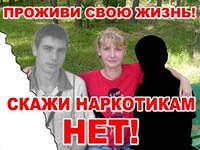  Основные признаки:  1. следы от уколов, порезы, синяки (особенно на руках);2. наличие у ребенка (подростка) свернутых в трубочку бумажек, маленьких ложечек, шприцев и/ или игл от них; 3. наличие капсул, таблеток, порошков, пузырьков из под лекарственных или химических препаратов; 4. тряпочки, пахнущие толуолом; жестяные банки и пустые тюбики из-под клея, бензина, нитрокраски, пустые баллончики из-под лака для волос; бумажные или пластиковые пакеты, пропитанные химическими запахами;5. папиросы (особенно «Беломор») в пачках из под сигарет; 6. расширенные или суженые зрачки; 7. нарушение речи, походки и координации движений при отсутствии запаха алкоголя. Дополнительные признаки: 1. пропажа из дома ценных вещей одежды и др.; 2. необычные просьбы дать денег; 3. лживость, изворотливость; 4. телефонные разговоры (особенно «зашифрованные») с незнакомыми лицами; 5. проведение времени в компаниях асоциального типа; 6. изменение круга друзей или появление «товарищей», которые употребляют наркотики; 7. снижение успеваемости, увеличение количество прогулов, плохое поведение, снижение интереса к обычным развлечениям, привычному времяпрепровождению, спорту, любимым занятиям; 8. увеличивающееся безразличие к происходящему рядом; 9. изменение аппетита; 10. нарушение сна (сонливость или бессонница); 11. утомляемость, погружённость в себя;  12. плохое настроение или частые беспричинные смены настроения, регулярные депрессии, нервозность, агрессивность; 13. невнимательность, ухудшение памяти; 14. внешняя неопрятность; 15. покрасневшие или мутные глаза.                Советы родителям по снижению риска употребления наркотиков ребенком (подростком).1. Не паникуйте. Даже если вы уловили подозрительный запах или обнаружили на руке сына или дочери след укола, это ещё не означает, что теперь ребёнок неминуемо станет наркоманом. Часто подростка вынуждают принять наркотик под давлением. Постарайтесь с первых минут стать  не врагом, от которого нужно скрываться и таиться, а союзником, который поможет справиться с бедой. 2. Сохраните доверие. Ваш собственный страх может заставить вас прибегнуть к угрозам, крику, запугиванию. Это оттолкнёт подростка, заставит его замкнуться. Не спешите делать выводы. Возможно для вашего ребёнка это первое и последнее знакомство с наркотиком. Будет лучше, если вы поговорить с ним на равных, обратиться к взрослой его личности. Возможно, что наркотик для него способ самоутвердиться, пережить личную драму или заполнить пустоту жизни.3. Оказывайте поддержку. «Мне не нравится, что ты сейчас делаешь, но я всё же люблю тебя» - вот основная мысль, которую вы должны донести до подростка. Он должен чувствовать, что бы с ним не произошло, он сможет с вами откровенно поговорить об этом. Как бы ни было трудно, очень важно, чтобы родители беседовали с детьми о наркотиках, последствиях их употребления. Родители знают своих детей лучше, чем кто-либо, особая родительская интуиция (ею обладают очень многие) позволяет почувствовать самые незначительные изменения, происходящие с их сыновьями и дочерями. При малейшем подозрении, что ребенок употребляет наркотики, необходимо сразу же поговорить с ним. Поощряйте интересы и увлечения  подростка, которые должны стать альтернативой наркотику, интересуйтесь его друзьями, приглашайте их к себе домой. И наконец, помните, что сильнее всего на подростка будет действовать ваш личный пример. Подумайте о своём  собственном отношении к некоторым веществам типа табака, алкоголя, лекарств.4. Обратитесь к специалисту. Если вы убедились, что подросток не может справиться с зависимостью от наркотика самостоятельно, и вы не в силах ему помочь, обратитесь к специалисту. Не обязательно сразу к наркологу, лучше начать с психолога или психотерапевта. При этом важно избежать принуждения. В настоящее время существуют различные подходы к лечению наркомании. Посоветуйтесь с разными врачами, выберите тот метод и того врача, который вызовет у вас доверие. Будьте готовы к тому, что спасение вашего ребёнка  может потребовать от вас серьёзных и длительных усилий. Любой человек знает, что курение вредно. Даже тот, который курит. И, тем не менее, продолжает курить, полагаясь на авось. А зря. Курение и вправду наносит огромнейший вред организму, но делает это постепенно и незаметно. Годами человек может выкуривать по пачке сигарет в день, особо не замечая какого-то кардинального влияния табака на здоровье, а потом в один момент сильно, а иногда и неизлечимо, заболеть. Пристрастие к сигарете может не только стоить курильщику здоровья, но и жизни. Курение вредно для всех жизнеобеспечивающих систем человеческого организма, и в первую очередь — для дыхательной. Химические вещества, которые содержаться в сигарете (более 400 из них опасны для здоровья), оседая на слизистой оболочке, вызывают ее раздражение. Таким образом, она становится в 4-5 раз толще, тем самым мешает поступлению воздуха в легкие и утрудняет дыхание. Часто курение способствует развитию у курильщика хронического бронхита, который сопровождается постоянным кашлем. Сигаретный дым также повреждает большинство альвеол в легких, что, в свою очередь, провоцирует возникновение эмфиземы. Не последнюю роль курение играет и в возникновении туберкулеза: по статистике из 100 человек, столкнувшихся с этим заболеванием, 95 до этого были заядлыми курильщиками. Существенный вред наносит курение сердечно-сосудистой системе — «благодаря» никотину и угарному газу, которые содержаться в сигарете. Так, никотин обладает свойством сужать сосуды, а при постоянном употреблении табака сосуды находятся в спазмированном состоянии. Это приводит к постоянному повышенному артериальному давлению. Угарный газ, в свою очередь, приводит к кислородному голоданию. Связано это с тем, что окись углерода намного быстрей соединяется с гемоглобином, чем кислород, тем самым вытесняя его. Таким образом, к тканям и органам поступает кислорода в разы меньше, чем необходимо. Канцерогенные вещества, содержащиеся в сигарете, вредны тем, сто способствуют развитию онкологических заболеваний. У курящего человека шансы встретится с раком легкого возрастают в 20 раз. У курильщиков также намного чаще встречаются раковые опухоли и других органов — пищевода, желудка, гортани. Желудок табакозависимого вообще страдает от курения неимоверно:  курение сильно усиливает выделение соляной кислоты, что в итоге может привести к язве желудка.   Вредно курение еще и тем, что обладает негативным воздействием на содержание витаминов в организме, особенно витамина С. Выкуривание всего лишь одной сигареты уменьшает содержание витамина С в организме, равноценное содержащемуся в 1 апельсине.  Также недостаток витамина С приводит к отложению холестерина в артериях. Потому курильщикам постоянно нужно дополнительное потребление этого витамина, чтоб восполнить его недостаток. Тяжелейшими могут быть последствия курения для беременных женщин. Курящие женщины в положении заведомо сознательно «травят» малыша еще в утробе. Таким образом, рискуют преждевременным прекращением беременности или внутриутробной гибелью плода. Ребеночек также может родиться уже мертвым или умереть в младенческом возрасте. Всевозможные нарушения умственного и физического развития, нарушения нервной системы ребеночка, различные хронические врожденные отклонения и заболевания — вот он, страшнейший вред курения «во плоти». Вредно влияет сигаретный дым и на людей, которые не курят, но находятся в одном помещении с курильщиками. Человек, не зависимый от никотина, пребывая около часа в накуренном помещении, тем самым «выкуривает» 3 сигареты — это называется пассивным курением. Некурящий человек, подвергающийся пассивному курению, может серьезно заболеть или столкнуться с аллергической реакцией. Необыкновенно вредно курение для детей и подростков: неокрепшая нервная и кровеносная системы болезненно реагируют на табак. Больше того, зафиксированы случаи снижения умственных способностей у подростков, пристрастившихся к сигарете. Врачи называют курение одной из наркотических зависимостей. Как любой другой наркотик, сигарета исключительно негативно влияет на организм. Курить вредно — это факт. Табак медленно, но уверенно, выводит из лада организм, постепенно отравляя его. Единственный способ избежать весьма неприятных последствий курения — это наискорейшее избавление от этой пагубной привычки.  Традиция табакокурения известна человечеству уже на протяжении нескольких сотен лет. И, не смотря на то, что уже каждый курильщик знает об огромном вреде, наносимом сигаретой, люди все равно продолжают курить. В последние несколько десятков лет во всем мире активизировалась борьба с табакокурением. И не случайно: ведь сигареты занимают одно из лидирующих мест в хит-параде причин, которые способствуют развитию различных болезней разной тяжести, вплоть до летального исхода. Обусловлено это тем, что каждое вещество, входящее в состав сигареты, так или иначе, вредно для организма. От никотина и смол, которые, как все знают, содержаться в табачных изделиях — и до радиоактивных веществ. Итак, попробуем разобраться, из каких же химических соединений состоит сигарета. Всего их в ней, как утверждают специалисты, насчитывается свыше 4 тысяч. При этом 196 из этих веществ ядовитые, а 14 — наркотические. Еще 50 — способствуют развитию раковых опухолей. Условно их можно поделить на 4 группы. Первую группу составляют смолы. Количество смолы, как и никотина, всегда указывается на пачке сигарет. Смола является носителем сильнейших канцерогенных веществ, которые сильно раздражают ткани дыхательных  органов — бронхов и легких. При курении человек вдыхает сигаретный дым, который в полости рта конденсируется и образует смолу. Смола же, в свою очередь, оседает в дыхательных путях. Именно смола является самой главной причиной кашля и хронических бронхитов у курильщиков.  Всем известно, что содержится в сигарете и никотин, именно он вызывает привыкание к курению. Никотин отнесем условно ко второй группе токсичных веществ, из которых состоит сигарета. Никотин считается одним из самых сильных ядов. Так, если выкурить сразу много сигарет, можно получить сильное никотиновое отравление. Также никотин относится к наркотическим веществам: он обладает свойством вызывать сначала привыкание, а потом и зависимость. Никотин мешает усвоению витамина С, что со временем ведет к гиповитаминозу С. Во время употребления никотина увеличивается частота сердечных сокращений повышается артериальное давление. Но после стимуляции мозга этим веществом, наступает период спада — и организм требует новую дозу. Так возникает никотиновая зависимость. Третью группу веществ, содержащихся в сигарете, составляют токсичные газы. Это и цианистый водород, и азот и окись углерода (или по-другому углекислый газ), и много еще других, не менее вредных для здоровья соединений. Наиболее ядовит из них оксид углерода — бесцветный газ, который содержится в сигаретном дыму в очень большой концентрации. Углекислый газ обладает свойством соединятся с гемоглобином в сотни раз быстрей, чем это делает кислород. Таким образом, он замещает собой кислород, и этот необходимый организму газ не имеет возможности поступать в нужном количестве к органам и тканям. Мышцы, мозг, легкие не могут в результате работать в нормальном режиме, а сердцу приходиться удвоить нагрузки, чтоб компенсировать нехватку кислорода. Все это приводит к кислородному голоданию и способствует развитию проблем с кровообращением. Как упоминалось выше, может похвастаться сигарета и наличием в ней радиоактивных компонентов. Вместе с тяжелыми металлами они составляют четвертую группу веществ, которые содержаться в табачном дыме. К таковым относятся полоний-210, радий-226, калий-40, торий-228, цезий-134, свинец-210… Все эти вещества являются канцерогенами, которые способствуют развитию рака. Вдыхание табачного дыма становиться главным источником отложения тяжелых металлов в организме человека. Так, фиксировались случаи отложения в легких курильщиков полония-210 и свинца-210. По этой причине, курильщика подвергаются большим дозам радиации, чем люди, которые получают их из естественных источников. Так же, как и радиационные элементы, онкологические заболевания вызывают тяжелые металлы, которые тоже есть в сигарете. Среди них никель, кадмий, мышьяк, хром и свинец. Объявление.Уважаемые  жители  поселения, в  связи  с отключением  уличного  освещения  и участившимися  случаями  нападения собак, убедительно  просим  привязать  животных. За  несоблюдение правил содержания  домашних  животных будут  применяться штрафные  санкции.*********************************************************Администрация и Дума Брусничного сельского поселенияГлавный редактор- Белецкий  В.Л.Ответственный за выпуск –  Беляева  Е.В..                                                                                                                                                                                                            «Вестник» Администрации и                                                                                                                                                             Думы Брусничного  сельского                                                                                                                                                               Поселения выходит 1 раз в месяц                                                                                                                                                                                                                      Бесплатно Тираж 20 экз,                                                                    Р Е Ш Е Н И Е  № 46Наименование платежейКод 
бюджетной классификацииПлан на 2016 годИсполнение на 01.09.2016 Внесение измененийУточненный планНаименование платежейКод 
бюджетной классификацииПлан на 2016 годИсполнение на 01.09.2016 Внесение измененийУточненный планНАЛОГОВЫЕ И НЕНАЛОГОВЫЕ ДОХОДЫ000 1 00 00000 00 0000 000486,20332,700,00486,20НАЛОГИ НА ПРИБЫЛЬ, ДОХОДЫ000 1 01 00000 00 0000 000198,0095,60198,00Налог на доходы физических лиц000 1 01 02000 00 0000 000198,0095,60198,00Налог на доходы физических лиц с доходов, источником которых является налоговый агент,  за исключением доходов, в отношении которых исчисление и уплата налога осуществляются в соответствии со статьями 227, 227.1 и 228 Налогового кодекса Российской Федерации182 1 01 02010 01 0000 110198,0095,60198,00НАЛОГИ НА ТОВАРЫ (РАБОТЫ, УСЛУГИ), РЕАЛИЗУЕМЫЕ НА ТЕРРИТОРИИ РОССИЙСКОЙ ФЕДЕРАЦИИ000 1 03 00000 00 0000 000222,20181,90222,20Акцизы по подакцизным товарам (продукции), производимым на территории Российской Федерации000 1 03 02000 01 0000 110222,20181,90222,20Доходы от уплаты акцизов на дизельное топливо, подлежащие распределению между бюджетами субъектов Российской Федерации и местными бюджетами с учетом установленных дифференцированных нормативов отчислений в местные бюджеты100 1 03 02230 01 0000 11078,8061,1078,80Доходы от уплаты акцизов на моторные масла для дизельных и (или) карбюраторных (инжекторных) двигателей, подлежащие распределению между бюджетами субъектов Российской Федерации и местными бюджетами с учетом установленных дифференцированных нормативов отчислений в местные бюджеты100 1 03 02240 01 0000 1101,201,001,20Доходы от уплаты акцизов на автомобильный бензин, подлежащие распределению между бюджетами субъектов Российской Федерации и местными бюджетами с учетом установленных дифференцированных нормативов отчислений в местные бюджеты100 1 03 02250 01 0000 110142,20128,70142,20Доходы от уплаты акцизов на прямогонный бензин, подлежащие распределению между бюджетами субъектов Российской Федерации и местными бюджетами с учетом установленных дифференцированных нормативов отчислений в местные бюджеты100 1 03 02260 01 0000 110-8,900,00НАЛОГИ НА ИМУЩЕСТВО000 1 06 00000 00 0000 00056,0052,9056,00Земельный налог000 1 06 06000 00 0000 00056,0052,9056,00Земельный налог с организаций, обладающих земельным участком, расположенным в границах сельских поселений182 1 06 06033 10 0000 11050,0052,9050,00Земельный налог с физических лиц, обладающих земельным участком, расположенным в границах сельских поселений182 1 06 06043 10 0000 1106,006,00ГОСУДАРСТВЕННАЯ ПОШЛИНА000 1 08 00000 00 0000 00010,002,3010,00Государственная пошлина за совершение нотариальных действий (за исключением действий, совершаемых консульскими учреждениями Российской Федерации)000 1 08 04000 01 0000 11010,002,3010,00Государственная пошлина за совершение нотариальных действий должностными лицами органов местного самоуправления, уполномоченными в соответствии с законодательными актами Российской Федерации на совершение нотариальных действий903 1 08 04020 01 0000 11010,002,3010,00БЕЗВОЗМЕЗДНЫЕ ПОСТУПЛЕНИЯ000 2 00 00000 00 0000 0004 299,703 385,700,004 299,70БЕЗВОЗМЕЗДНЫЕ ПОСТУПЛЕНИЯ ОТ ДРУГИХ БЮДЖЕТОВ БЮДЖЕТНОЙ СИСТЕМЫ РОССИЙСКОЙ ФЕДЕРАЦИИ000 2 02 00000 00 0000 0004 299,703 385,700,004 299,70Дотации бюджетам субъектов Российской Федерации и муниципальных образований000 2 02 01000 00 0000 1512 103,001 851,800,002 103,00Дотации на выравнивание бюджетной обеспеченности000 2 02 01001 00 0000 1512 103,001 851,800,002 103,00Дотации бюджетам сельских поселений на выравнивание бюджетной обеспеченности903 2 02 01001 10 0000 1512 103,001 851,800,002 103,00Субсидии бюджетам субъектов Российской Федерации и муниципальных образований (межбюджетные субсидии)000 2 02 02000 00 0000 1512 111,501 487,600,002 111,50Прочие субсидии000 2 02 02999 00 0000 1512 111,501 487,600,002 111,50Прочие субсидии бюджетам сельских поселений903 2 02 02999 10 0000 1512 111,501 487,602 111,50Субвенции бюджетам субъектов Российской Федерации и муниципальных образований 000 2 02 03000 00 0000 15185,2046,300,0085,20Субвенции бюджетам на осуществление первичного воинского учёта на территориях, где отсутствуют военные комиссариаты000 2 02 03015 00 0000 15184,5045,600,0084,50Субвенции бюджетам сельских поселений на осуществление первичного воинского учета на территориях, где отсутствуют военные комиссариаты903 2 02 03015 10 0000 15184,5045,7084,50Субвенции местным бюджетам на выполнение передаваемых полномочий субъектов Российской Федерации000 2 02 03024 00 0000 1510,700,700,000,70Субвенции бюджетам сельских поселений на выполнение передаваемых полномочий субъектов Российской Федерации903 2 02 03024 10 0000 1510,700,700,000,70ИТОГО ДОХОДОВ4 785,903 718,400,004 785,90НаименованиеРзПРПлан на 2016 годизменениеУточненный план на 2016 годИсполнение на 01.09.2016 годОБЩЕГОСУДАРСТВЕННЫЕ ВОПРОСЫ01.003 497,0-35,53 461,52 632,1Функционирование высшего должностного лица субъекта Российской Федерации и муниципального образования01.02407,0-64,3342,7270,3Функционирование законодательных (представительных) органов государственной власти и представительных органов муниципальных образований01.03271,70,0271,7270,7Функционирование Правительства РФ, высших исполнительных органов государственной власти субъектов РФ, местных администраций01.042 071,129,22 100,31 755,1Обеспечение деятельности финансовых, налоговых и таможенных органов и органов финансового (финансово-бюджетного) надзора01.06734,40,0734,4333,9Резервные фонды01.1110,00,010,00,0Другие общегосударственные вопросы01.132,8-0,42,42,1НАЦИОНАЛЬНАЯ ОБОРОНА02.0084,50,084,545,7Мобилизационная и вневойсковая подготовка02.0384,50,084,545,7НАЦИОНАЛЬНАЯ БЕЗОПАСНОСТЬ И ПРАВООХРАНИТЕЛЬНАЯ ДЕЯТЕЛЬНОСТЬ03.0045,00,045,04,3Защита населения и территории от последствий чрезвычайных ситуаций природного и техногенного характера, гражданская оборона03.0945,00,045,04,3НАЦИОНАЛЬНАЯ ЭКОНОМИКА04.00499,80,0499,890,0Дорожное хозяйство (дорожные фонды)04.09499,80,0499,890,0ЖИЛИЩНО-КОММУНАЛЬНОЕ ХОЗЯЙСТВО05.0049,9-0,349,68,5Коммунальное хозяйство05.0241,10,041,10,0Благоустройство05.038,8-0,38,58,5ОБРАЗОВАНИЕ07.0051,20,051,20,0Профессиональная подготовка, переподготовка и повышение квалификации07.0551,20,051,20,0КУЛЬТУРА, КИНЕМАТОГРАФИЯ08.00752,430,2782,6638,1Культура08.01752,430,2782,6638,1СОЦИАЛЬНАЯ ПОЛИТИКА10.00112,16,5118,670,6Пенсионное обеспечение10.01112,16,5118,670,6ОБСЛУЖИВАНИЕ ГОСУДАРСТВЕННОГО И МУНИЦИПАЛЬНОГО ДОЛГА13.000,9-0,90,00,0Обслуживание внутреннего государственного и муниципального долга13.010,9-0,90,00,0ИТОГО:5 092,80,05 092,83 489,3Наименование показателяКБККБККБКПлан на 2016 годНаименование показателяКФСРКЦСРКВРПлан на 2016 год12345Фонд оплаты труда государственных (муниципальных) органов01022118101000121301,8Взносы по обязательному социальному страхованию на выплаты денежного содержания и иные выплаты работникам государственных (муниципальных) органов0102211810100012940,9Функционирование высшего должностного лица субъекта Российской Федерации и муниципального образования0102342,7Фонд оплаты труда государственных (муниципальных) органов01032128601000121207,9Взносы по обязательному социальному страхованию на выплаты денежного содержания и иные выплаты работникам государственных (муниципальных) органов0103212860100012963,8Функционирование законодательных (представительных) органов государственной власти и представительных органов муниципальных образований0103271,7Фонд оплаты труда государственных (муниципальных) органов010421382010001211 474,8Взносы по обязательному социальному страхованию на выплаты денежного содержания и иные выплаты работникам государственных (муниципальных) органов01042138201000129491,5Прочая закупка товаров, работ и услуг для обеспечения государственных (муниципальных) нужд01042138202000244103,0Уплата прочих налогов, сборов010421382030008521,6Уплата иных платежей010421382030008530,2Иные межбюджетные трансферты0104213822100054029,2Функционирование Правительства Российской Федерации, высших исполнительных органов государственной власти субъектов Российской Федерации, местных администраций01042 100,3Иные межбюджетные трансферты0106212822100054040,1Иные межбюджетные трансферты01062138221000540694,3Обеспечение деятельности финансовых, налоговых и таможенных органов и органов финансового (финансово-бюджетного) надзора0106734,4Резервные средства0111222840700087010,0Резервные фонды011110,0Уплата прочих налогов, сборов011322384030008520,9Уплата иных платежей011322384090008530,8Прочая закупка товаров, работ и услуг для обеспечения государственных (муниципальных) нужд011390А00731502440,7Другие общегосударственные вопросы01132,4ОБЩЕГОСУДАРСТВЕННЫЕ ВОПРОСЫ01003 461,5Фонд оплаты труда государственных (муниципальных) органов0203703025118012164,5Взносы по обязательному социальному страхованию на выплаты денежного содержания и иные выплаты работникам государственных (муниципальных) органов0203703025118012919,5Прочая закупка товаров, работ и услуг для обеспечения государственных (муниципальных) нужд020370302511802440,5Мобилизационная и вневойсковая подготовка020384,5НАЦИОНАЛЬНАЯ ОБОРОНА020084,5Прочая закупка товаров, работ и услуг для обеспечения государственных (муниципальных) нужд030923184S02002444,3Прочая закупка товаров, работ и услуг для обеспечения государственных (муниципальных) нужд0309711017237024440,7Защита населения и территории от последствий чрезвычайных ситуаций природного и техногенного характера, гражданская оборона030945,0НАЦИОНАЛЬНАЯ БЕЗОПАСНОСТЬ И ПРАВООХРАНИТЕЛЬНАЯ ДЕЯТЕЛЬНОСТЬ030045,0Прочая закупка товаров, работ и услуг для обеспечения государственных (муниципальных) нужд04092428402000244449,8Прочая закупка товаров, работ и услуг для обеспечения государственных (муниципальных) нужд0409242840300024450,0Дорожное хозяйство (дорожные фонды)0409499,8НАЦИОНАЛЬНАЯ ЭКОНОМИКА0400499,8Прочая закупка товаров, работ и услуг для обеспечения государственных (муниципальных) нужд0502711017237024441,1Коммунальное хозяйство050241,1Прочая закупка товаров, работ и услуг для обеспечения государственных (муниципальных) нужд050325384020002448,5Благоустройство05038,5ЖИЛИЩНО-КОММУНАЛЬНОЕ ХОЗЯЙСТВО050049,6Прочая закупка товаров, работ и услуг для обеспечения государственных (муниципальных) нужд0705213820300024451,2Профессиональная подготовка, переподготовка и повышение квалификации070551,2ОБРАЗОВАНИЕ070051,2Фонд оплаты труда казенных учреждений08012828301000111583,2Взносы по обязательному социальному страхованию на выплаты по оплате труда работников и иные выплаты работникам казенных учреждений08012828301000119156,7Прочая закупка товаров, работ и услуг для обеспечения государственных (муниципальных) нужд0801282830200024442,7Культура0801782,6КУЛЬТУРА, КИНЕМАТОГРАФИЯ0800782,6Пособия, компенсации и иные социальные выплаты гражданам, кроме публичных нормативных обязательств10012918510000321118,6Пенсионное обеспечение1001118,6СОЦИАЛЬНАЯ ПОЛИТИКА1000118,6ВСЕГО:5 092,8(тыс. рублей)(тыс. рублей)Наименование показателяКБККБККБККБККБККБККБКПлан на 2016 годНаименование показателяКВСРКВСРКФСРКЦСРКЦСРКВРКВРПлан на 2016 год122344556ВСЕГО:5 092,8Администрация Брусничного сельского поселения Нижнеилимского района9039034 781,0ОБЩЕГОСУДАРСТВЕННЫЕ ВОПРОСЫ90390301003 149,7Функционирование высшего должностного лица субъекта Российской Федерации и муниципального образования9039030102342,7Фонд оплаты труда государственных (муниципальных) органов903903010221181010002118101000121121301,8Взносы по обязательному социальному страхованию на выплаты денежного содержания и иные выплаты работникам государственных (муниципальных) органов90390301022118101000211810100012912940,9Функционирование Правительства Российской Федерации, высших исполнительных органов государственной власти субъектов Российской Федерации, местных администраций90390301042 100,3Фонд оплаты труда государственных (муниципальных) органов9039030104213820100021382010001211211 474,8Взносы по обязательному социальному страхованию на выплаты денежного содержания и иные выплаты работникам государственных (муниципальных) органов903903010421382010002138201000129129491,5Прочая закупка товаров, работ и услуг для обеспечения государственных (муниципальных) нужд903903010421382020002138202000244244103,0Уплата прочих налогов, сборов9039030104213820300021382030008528521,6Уплата иных платежей9039030104213820300021382030008538530,2Иные межбюджетные трансферты90390301042138221000213822100054054029,2Обеспечение деятельности финансовых, налоговых и таможенных органов и органов финансового (финансово-бюджетного) надзора9039030106694,3Иные межбюджетные трансферты903903010621382210002138221000540540694,3Резервные фонды903903011110,0Резервные средства90390301112228407000222840700087087010,0Другие общегосударственные вопросы90390301132,4Уплата прочих налогов, сборов9039030113223840300022384030008528520,9Уплата иных платежей9039030113223840900022384090008538530,8Прочая закупка товаров, работ и услуг для обеспечения государственных (муниципальных) нужд903903011390А007315090А00731502442440,7НАЦИОНАЛЬНАЯ ОБОРОНА903903020084,5Мобилизационная и вневойсковая подготовка903903020384,5Фонд оплаты труда государственных (муниципальных) органов90390302037030251180703025118012112164,5Взносы по обязательному социальному страхованию на выплаты денежного содержания и иные выплаты работникам государственных (муниципальных) органов90390302037030251180703025118012912919,5Прочая закупка товаров, работ и услуг для обеспечения государственных (муниципальных) нужд9039030203703025118070302511802442440,5НАЦИОНАЛЬНАЯ БЕЗОПАСНОСТЬ И ПРАВООХРАНИТЕЛЬНАЯ ДЕЯТЕЛЬНОСТЬ903903030045,0Защита населения и территории от последствий чрезвычайных ситуаций природного и техногенного характера, гражданская оборона903903030945,0Прочая закупка товаров, работ и услуг для обеспечения государственных (муниципальных) нужд903903030923184S020023184S02002442444,3Прочая закупка товаров, работ и услуг для обеспечения государственных (муниципальных) нужд90390303097110172370711017237024424440,7НАЦИОНАЛЬНАЯ ЭКОНОМИКА9039030400499,8Дорожное хозяйство (дорожные фонды)9039030409499,8Прочая закупка товаров, работ и услуг для обеспечения государственных (муниципальных) нужд903903040924284020002428402000244244449,8Прочая закупка товаров, работ и услуг для обеспечения государственных (муниципальных) нужд90390304092428403000242840300024424450,0ЖИЛИЩНО-КОММУНАЛЬНОЕ ХОЗЯЙСТВО903903050049,6Коммунальное хозяйство903903050241,1Прочая закупка товаров, работ и услуг для обеспечения государственных (муниципальных) нужд90390305027110172370711017237024424441,1Благоустройство90390305038,5Прочая закупка товаров, работ и услуг для обеспечения государственных (муниципальных) нужд9039030503253840200025384020002442448,5ОБРАЗОВАНИЕ903903070051,2Профессиональная подготовка, переподготовка и повышение квалификации903903070551,2Прочая закупка товаров, работ и услуг для обеспечения государственных (муниципальных) нужд90390307052138203000213820300024424451,2КУЛЬТУРА, КИНЕМАТОГРАФИЯ9039030800782,6Культура9039030801782,6Фонд оплаты труда казенных учреждений903903080128283010002828301000111111583,2Взносы по обязательному социальному страхованию на выплаты по оплате труда работников и иные выплаты работникам казенных учреждений903903080128283010002828301000119119156,7Прочая закупка товаров, работ и услуг для обеспечения государственных (муниципальных) нужд90390308012828302000282830200024424442,7СОЦИАЛЬНАЯ ПОЛИТИКА9039031000118,6Пенсионное обеспечение9039031001118,6Пособия, компенсации и иные социальные выплаты гражданам, кроме публичных нормативных обязательств903903100129185100002918510000321321118,6Дума Брусничного сельского поселения Нижнеилимского района930930311,8ОБЩЕГОСУДАРСТВЕННЫЕ ВОПРОСЫ9309300100311,8Функционирование законодательных (представительных) органов государственной власти и представительных органов муниципальных образований9309300103271,7Фонд оплаты труда государственных (муниципальных) органов930930010321286010002128601000121121207,9Взносы по обязательному социальному страхованию на выплаты денежного содержания и иные выплаты работникам государственных (муниципальных) органов93093001032128601000212860100012912963,8Обеспечение деятельности финансовых, налоговых и таможенных органов и органов финансового (финансово-бюджетного) надзора930930010640,1Иные межбюджетные трансферты93093001062128221000212822100054054040,1(тыс. рублей)НаименованиеКодПлан на 2016 годизменениеУточненный план на 2016 годИСТОЧНИКИ ВНУТРЕННЕГО ФИНАНСИРОВАНИЯ ДЕФИЦИТОВ БЮДЖЕТОВ000 01 00 00 00 00 0000 000306,90,0306,9Кредиты кредитных организаций в валюте Российской Федерации903 01 02 00 00 00 0000 00035,90,035,9Получение кредитов от кредитных организаций бюджетами сельских поселений в валюте Российской Федерации903 01 02 00 00 10 0000 71035,90,035,9Погашение бюджетами сельских поселений кредитов,  предоставленных кредитными организациями в валюте Российской Федерации 903 01 02 00 00 10 0000 8100,00,00,0Бюджетные кредиты от других бюджетов бюджетной системы Российской Федерации903 01 03 00 00 00 0000 0000,00,00,0Получение кредитов от других бюджетов бюджетной системы Российской Федерации бюджетами сельских поселений в валюте Российской Федерации903 01 03 01 00 10 0000 7100,00,00,0Погашение бюджетами сельских поселений бюджетных кредитов от других бюджетов бюджетной системы Российской Федерации в валюте Российской Федерации903 01 03 01 00 10 0000 8100,00,00,0Изменение остатков средств на счетах по учету средств бюджета000 01 05 00 00 00 0000 000271,00,0271,0Увеличение прочих остатков денежных средств бюджетов сельских поселений000 01 05 02 01 10 0000 510-4 821,80,0-4 821,8Уменьшение прочих остатков денежных средств бюджетов  сельских поселений000 01 05 02 01 10 00006105 092,80,05 092,8Доходы4 785,900,04 785,9расходы5 092,800,05 092,8дефицит-306,900,0-306,9наименованиенаименованиенаименованиеПлан на 2016 годВнесение измененийУточненный план на 2016 годИсполнено на 01.09.2016 года0100ОБЩЕГОСУДАРСТВЕННЫЕ ВОПРОСЫ3 497,0-35,53 461,52632,12632,10102Функционирование высшего должностного лица субъекта Российской Федерации и муниципального образования407,0-64,3342,7270,3270,3010221100Заработная плата339,6-37,8301,8264,1264,1010221300Начисления на выплаты по оплате труда67,4-26,540,96,26,20103Функционирование законодательных (представительных) органов государственной власти и представительных органов муниципальных образований271,70,0271,7270,7270,7010321100Заработная плата207,90,0207,9207,9207,9010321300Начисления на выплаты по оплате труда63,80,063,862,862,80104Функционирование Правительства Российской Федерации, высших исполнительных органов государственной власти субъектов Российской Федерации, местных администраций2 071,129,22 100,31755,11755,1010421100Заработная плата1 437,737,11 474,81230,41230,4010421300Начисления на выплаты по оплате труда489,22,3491,5409,1409,1010422300Коммунальные услуги113,1-10,1103,0101,9101,9010425102Утверждение генеральных планов поселений, правил землепользования и застройки29,20,029,212,212,2010429004транспортный налог1,50,11,61,31,3010429008доп. расходы по исполнительным листам0,1-0,10,000010429009пени, штрафы0,20,00,20,20,2010434002ГСМ (для автотранспортных средств)0,1-0,10,0000106Обеспечение деятельности финансовых, налоговых и таможенных органов и органов финансового (финансово-бюджетного) надзора734,40,0734,4333,9333,9010625101Формирование, утверждение, исолнение бюджета поселения и контроль за исполнением694,30,0694,3310,5310,5010625106Переданные полномочия по КСП по осуществлению внешнего контроля40,10,040,123,423,40111Резервные фонды10,00,010,00,00,0011129003прочие расходы10,00,010,0000113Другие общегосударственные вопросы2,8-0,42,42,12,1011329004транспортный налог1,2-0,30,90,60,6011329011членский взнос0,9-0,10,80,80,8011334007хоз.и канц. товары, строит.материалы, мягкий и твердый инвентарь0,70,00,70,70,70200НАЦИОНАЛЬНАЯ ОБОРОНА84,50,084,545,745,70203Мобилизационная и вневойсковая подготовка84,50,084,545,745,7020321100Заработная плата64,50,064,535,135,1020321300Начисления на выплаты по оплате труда19,50,019,510,610,6020334007хоз.и канц. товары, строит.материалы, мягкий и твердый инвентарь0,50,00,5000300НАЦИОНАЛЬНАЯ БЕЗОПАСНОСТЬ И ПРАВООХРАНИТЕЛЬНАЯ ДЕЯТЕЛЬНОСТЬ45,00,045,04,34,30300Национальная безопасность и правоохранительная деятельность45,00,045,04,34,3030931008Производственный и хозяйственный инвентарь45,00,045,04,34,30400НАЦИОНАЛЬНАЯ ЭКОНОМИКА499,80,0499,890,090,00409Дорожное хозяйство (дорожные фонды)499,80,0499,890,090,0040922300коммунальные услуги50,00,050,000040922506прочие работы, услуги399,80,0399,89090040922609прочие услуги50,00,050,0000500ЖИЛИЩНО-КОММУНАЛЬНОЕ ХОЗЯЙСТВО49,9-0,349,68,58,50502Коммунальное хозяйство41,10,041,10,00,0050231008Производственный и хозяйственный инвентарь41,10,041,1000503Благоустройство8,8-0,38,58,58,5050322300Коммунальные услуги8,8-0,38,58,58,50700ОБРАЗОВАНИЕ51,20,051,20,00,00705Профессиональная подготовка, переподготовка и повышение квалификации51,20,051,20,00,0070522606обучение на курсах повышения квалификации, переподготовка специалистов, участие в семинарах51,20,051,2000800КУЛЬТУРА, КИНЕМАТОГРАФИЯ752,430,2782,6638,1638,10801Культура752,430,2782,6638,1638,1080121100Заработная плата542,241,0583,2503,8503,8080121300Начисления на выплаты по оплате труда162,0-5,3156,791,691,6080122300Коммунальные услуги48,0-5,342,742,742,7080129008доп. расходы по исполнительным листам0,1-0,10,000080129009пени, штрафы0,1-0,10,0001000СОЦИАЛЬНАЯ ПОЛИТИКА112,16,5118,670,670,61001Пенсионное обеспечение112,16,5118,670,670,6100126300Пенсии, пособия, выплачиваемые организациями сектора государственного управления112,16,5118,670,670,61300ОБСЛУЖИВАНИЕ ГОСУДАРСТВЕННОГО И МУНИЦИПАЛЬНОГО ДОЛГА0,9-0,90,00,00,01301Обслуживание государственного внутреннего и муниципального долга0,9-0,90,00,00,0130123100Обслуживание внутреннего долга0,9-0,90,000итого по бюджету5 092,80,05 092,83 489,33 489,3